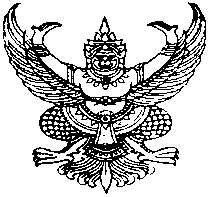 ประกาศเทศบาลตำบลเขาฉกรรจ์เรื่อง  รายงานแสดงผลการดำเนินงานรายรับ - รายจ่าย( ไตรมาส ที่  2 ) ปีงบประมาณ  2559................................................	     อาศัยอำนาจตามระเบียบกระทรวงมหาดไทยว่าด้วยการรับเงิน  การเบิกจ่ายเงิน  การฝากเงิน       การเก็บรักษาเงิน  และการตรวจเงินขององค์กรปกครองส่วนท้องถิ่น  พ.ศ. 2547  แก้ไขเพิ่มเติม (ฉบับที่  3 )   พ.ศ. 2558   ข้อ  12 , ข้อ  101/1   ให้หัวหน้าหน่วยงานคลัง จัดทำรายงานแสดงผลการดำเนินงาน                      รายไตรมาส ตามที่กรมส่งเสริมการปกครองท้องถิ่นกำหนดเพื่อนำเสนอผู้บริหารท้องถิ่น ภายในสามสิบวันนับจาก                วันสิ้นไตรมาสและประกาศสำเนารายงานดังกล่าวโดยเปิดเผยให้ประชาชนทราบ ณ สำนักงานองค์กรปกครอง                   ส่วนท้องถิ่นภายในสิบห้าวันนับแต่ผู้บริหารท้องถิ่นรับทราบรายงานดังกล่าว                    กองคลังเทศบาลตำบลเขาฉกรรจ์  ได้ดำเนินการจัดทำรายงานแสดงผลการดำเนินงานรายรับ-รายจ่าย   ประจำ ( ไตรมาสที่  2  เดือนมกราคม – มีนาคม 2559 ) ปีงบประมาณ  2559   เสร็จเรียบร้อยแล้ว                              จึงขอประกาศให้ทราบโดยทั่วกัน				ประกาศ  ณ  วันที่     18   เดือนเมษายน   พ.ศ.  2559   (นายสุภชัย     งามสุคนธ์รัตนา)                                                     นายกเทศมนตรีตำบลเขาฉกรรจ์เทศบาลตำบลเขาฉกรรจ์   อำเภอเขาฉกรรจ์  จังหวัดสระแก้วงบแสดงฐานะการเงินณ  วันที่   31   มีนาคม    2559                              หมายเหตุ                                  บาททรัพย์สินตามงบทรัพย์สิน	          	     2		         83,998,564.67        	.                     สินทรัพย์	สินทรัพย์หมุนเวียน                       ลูกหนี้เงินยืม                                                            13,420.00                        ลูกหนี้เงินสะสม                                                       505,039.00		   เงินสดและเงินฝากธนาคาร	     3		         206,839,230.65            		   เงินฝาก ก.ส.ท.                                                    15,942,695.07                                                                   รวมสินทรัพย์หมุนเวียน                       	        223,300,384.72                                                     รวมสินทรัพย์							        223,300,384.72                           ทุนทรัพย์สิน	          			    2		         83,998,564.67      	  .                       หนี้สิน	หนี้สินหมุนเวียน		 รายจ่ายค้างจ่าย			    4                        12,828,000.00                                                      		 เงินรับฝากอื่น ๆ			    5                            768,802.44                      เงินรับฝากระบุวัตถุประสงค์           6                            429,886.80                             		 รวมหนี้สินหมุนเวียน				         14,026,689.24	  .                                          รวมหนี้สิน                                                                           14,026,689.24เจ้าหนี้เงินสะสม								   505,039.00     .                                         เงินสะสม	          เงินสะสม	                         7                       167,632,260.19                                 	          เงินทุนสำรองเงินสะสม			  	          41,136,396.29		        รวมเงินสะสม				 			       208,768,656.48                                   รวมหนี้สิน เงินสะสมและเจ้าหนี้เงินสะสม			               . 223,300,384.72หมายเหตุ ประกอบงบแสดงฐานะการเงินเป็นส่วนหนึ่งของงบการเงินนี้                                   ขอรับรองข้อมูลถูกต้อง                         ………………………………………………….........นายกเทศมนตรีตำบลเขาฉกรรจ์                          .................................................................ปลัดเทศบาลตำบลเขาฉกรรจ์                          …………………………………………………………ผู้อำนวยการกองคลังเทศบาลตำบลเขาฉกรรจ์เทศบาลตำบลเขาฉกรรจ์  อำเภอเขาฉกรรจ์  จังหวัดสระแก้วหมายเหตุประกอบงบแสดงฐานะการเงินสำหรับสิ้นสุดไตรมาสที่  2  ณ วันที่  31  มีนาคม  2559หมายเหตุ  3    เงินสดและเงินฝากธนาคาร                                                                บาท		เงินสด                                                                                   ไม่มี	          เงินฝากธนาคาร                     ธ.ก.ส.   ประเภทออมทรัพย์   เลขที่  014782262893                       29,687,232.48       	          ธ.ก.ส.   ประเภทออมทรัพย์   เลขที่  014782319656                           597,667.91                    ธ.ก.ส.   ประเภทออมทรัพย์   เลขที่  014782493779                           302,746.43		ธ.ก.ส.   ประเภทประจำ( 3 เดือน)   เลขที่  304784016751              63,560,242.09  	          ธ.ก.ส.   ประเภทประจำ(12 เดือน)   เลขที่  310000552556              81,400,000.00                    กรุงไทย ประเภทออมทรัพย์           เลขที่  2360609904                    4,216,001.35                    ออมสิน  ประเภทประจำ(12 เดือน)  เลขที่  341770030771               26,740,832.85		รวม							           206,839,230.65                     .เทศบาลตำบลเขาฉกรรจ์  อำเภอเขาฉกรรจ์  จังหวัดสระแก้วหมายเหตุประกอบงบแสดงฐานะการเงินสำหรับสิ้นสุดไตรมาสที่  2   ณ  วันที่  31  มีนาคม  2559หมายเหตุ   5    เงินรับฝาก                                                                            บาท		ภาษีหัก  ณ  ที่จ่าย                                                               57,903.58		ค่าใช้จ่ายในการจัดเก็บภาษีบำรุงท้องที่  5 %                                49,659.89                     เงินประกันสัญญา                                                                23,985.00                     ค่าใช้จ่ายอื่น(กองทุนหลักประกันสุขภาพ)                                   637,253.97		รวม						          .         768,802.44 หมายเหตุ    6    เงินรับฝากระบุวัตถุประสงค์                      เงินอุดหนุนทั่วไประบุวัตถุประสงค์-ผู้สูงอายุ                               376,600.00                      เงินอุดหนุนทั่วไประบุวัตถุประสงค์-ผู้พิการ                                      800.00                      เงินอุดหนุนทั่วไประบุวัตถุประสงค์-ศูนย์พัฒนาเด็กเล็ก                    52,290.00                      เงินอุดหนุนทั่วไประบุวัตถุประสงค์-ถ่ายโอนบุคลากร                          196.80                      รวม                                                                        429,886.80เทศบาลตำบลเขาฉกรรจ์  อำเภอเขาฉกรรจ์  จังหวัดสระแก้วหมายเหตุประกอบงบแสดงฐานะการเงินสำหรับสิ้นสุดไตรมาสที่  2   ณ  วันที่ 31  มีนาคม   2559หมายเหตุ   7    เงินสะสม                                                                                      บาทเงินสะสม  1  ตุลาคม  2558                                                                         143,067,700.59บวก	      รายรับจริงสูงกว่ารายจ่ายจริง           25,549,598.60                     	       รับคืนเงินยืมสะสม                        1,092,600.40                      +    26,642,199.00หัก             ลูกหนี้เงินสะสม		        .     610,005.00	                 จ่ายขาดเงินสะสม		              480,000.00		           -     2,077,639.40           เงินสะสม  31  มีนาคม 	2559							  167,632,260.19                    .เงินสะสม  31  มีนาคม  2559    ประกอบด้วยเงินฝาก  ก.ส.ท.                                                                          15,942,695.07ลูกหนี้เงินสะสม                                                                               505,039.00               3.   เงินสะสมที่สามารถนำไปใช้ได้		         			                   151,184,261.20                                                                                                                                                                                                                                                                   167,632,260.19เทศบาลตำบลเขาฉกรรจ์  อำเภอเขาฉกรรจ์  จังหวัดสระแก้ว                                                                       หมายเหตุประกอบงบแสดงฐานะการเงินสำหรับสิ้นสุดไตรมาสที่  2   ณ  วันที่ 31  มีนาคม   2559หมายเหตุ  4     รายจ่ายค้างจ่าย-2-เทศบาลตำบลเขาฉกรรจ์  อำเภอเขาฉกรรจ์  จังหวัดสระแก้ว                                                                       หมายเหตุประกอบงบแสดงฐานะการเงินสำหรับสิ้นสุดไตรมาสที่  2   ณ  วันที่ 31  มีนาคม  2559หมายเหตุ      มีโครงการเบิกจ่ายแล้วเหลือจ่าย   จำนวน   35,000.-บาท  รวมเหลือเงินรายจ่ายค้างจ่ายทั้งสิ้น   12,828,000.-  บาทแหล่งเงินแผนงานงานหมวดประเภทโครงการจำนวนเงินจำนวนเงินเงินงบประมาณเงินงบประมาณเคหะและชุมชนเคหะและชุมชนสวนสาธารณะสวนสาธารณะครุภัณฑ์ค่าที่ดินและสิ่งก่อสร้างครุภัณฑ์กีฬาค่าก่อสร้างสิ่งสาธารณูปการเครื่องออกกำลังกายกลางแจ้ง เพื่อให้จ่ายในการจัดซื้อเครื่องออกกำลังกายกลางแจ้ง ชุมชนทรายงามพัฒนาโครงการปรับปรุงภูมิทัศน์บริเวณข้างฝาละมีด้านสำนักงานเทศบาลฯประกอบด้วย- งานปรับพื้นที่ลานออกกำลังกายแต่งผิว- งานติดตั้งเครื่องออกกำลังกายกลางแจ้ง 1 ชุด - งานโต๊ะและเก้าอี้สนาม- งานจัดสวนปลูกต้นไม้และปรับปรุงภูมิทัศน์และงานอื่น ๆ283,0001,500,000- -แหล่งเงินแผนงานงานหมวดประเภทโครงการจำนวนเงินจำนวนเงินเงินงบประมาณเงินงบประมาณเคหะและชุมชนเคหะและชุมชนไฟฟ้าและถนนไฟฟ้าและถนนค่าครุภัณฑ์ที่ดินและสิ่งก่อสร้างค่าครุภัณฑ์ที่ดินและสิ่งก่อสร้างค่าที่ดินและสิ่งก่อสร้างค่าที่ดินและสิ่งก่อสร้างโครงการปรับปรุงซ่อมแซมถนนแอสฟัลติกคอนกรีต ทางสาย 3100 วัดรัตนนิมิต – บ้านเขาฉกรรจ์ (ถนนรอบเขาฉกรรจ์และซอยเทศบาล 19) ประกอบด้วย- ทางสาย 3100 วัดรัตนนิมิต – บ้านเขาฉกรรจ์- ถนนเทศบาล 19 โดยปูผิวจราจรแอสฟัลติก คอนกรีตทับผิวจราจรคอนกรีตเสริมเหล็กเดิมโครงการติดตั้งไฟฟ้าแสงสว่าง บริเวณถนนสาย 3100 ที่ว่าการอำเภอและรอบเขาฉกรรจ์ ช่วงที่ 2 อำเภอเขาฉกรรจ์ จังหวัดสระแก้ว โดยติดตั้งเสาไฟฟ้าเหล็กอาบสังกะสีโคมกิ่งเดี่ยวพร้อมโคมไฟแอล.อี.ดี.ฯรวมเป็นเงินทั้งสิ้น9,010,0002,000,00012,793,000---